Закупка № 2022/11/58 от 23.11.2022 г.  СПЕЦИФИКАЦИЯАналог: ДОПУСКАЕТСЯМесто поставки: 140301, Московская область, город Егорьевск, Условия оплаты: Приоритет предложениям с отсрочкой оплаты.Срок поставки товара: не позднее 29.11.2022 г.Доставка: Предложения с доставкой силами и за счет поставщика рассматриваются в первую очередь.№ п/пНаименование товараТребования к качеству, техническим характеристикам товара, к его безопасности, к функциональным характеристикам (потребительским свойствам) товараКоличество1Паста очищающая М SOLO Cleanup для рук с натуральным  абразивом 100 мл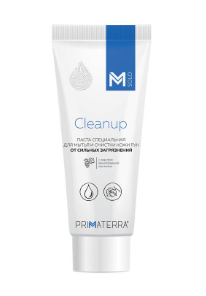 Тип средства: паста-скраб Назначение: очищающее Применение: от сильных загрязнений Объем, мл/Вес, г: 100 Запах: Нет Содержит спирт: Нет Заключение Минпромторга РФ: Да Стандарты: ГОСТ 31460-2012 , ГОСТ 31696-2012 , ТР ТС 019/2011 Экотовар: да 602Полотно техническое холстопрошивное белое 2,5мм(154 см +/-5см х 50 м 180 г/кв.м)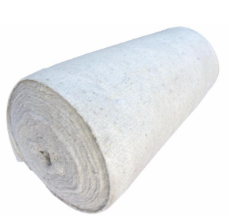 Вид технической ткани: полотно холстопрошивное Ширина полотна: 154 см          Длина полотна: 50 метр Состав ткани: 80% хлопок, 20% полиэстер Состав ткани: 80% хлопок, 20% полиэстер Плотность материала: 180 г/кв.м Вес, кг: 13.86 Цвет: белый  Страна происхождения: Россия33Порошок стиральный автомат Лотос-М 400 г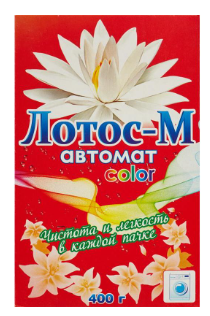 Тип: порошок автомат  Объем, мл/Вес, г: 400                 Назначение: для цветного и белого белья         Для детей: Нет   Концентрат: Нет          Вид упаковки: картонная коробка   Разрешено для детских учреждений: Да            Страна происхождения: РоссияТорговая марка: Лотос-М1254Крем регенерирующий М SOLO Active для рук 100 мл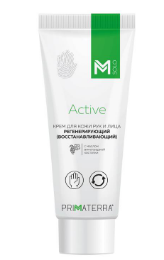 Тип средства: кремНазначение: регенерирующее, уходПрименение: для рукОбъем, мл/Вес, г: 100 Запах: Нет Содержит спирт: Нет Заключение Минпромторга РФ: Да Стандарты: ГОСТ 31460-2012 , ГОСТ 31696-2012 , ТР ТС 019/2011 Экотовар: да 1105Мыло туалетное Меридиан Детское с экстрактом ромашки 200 г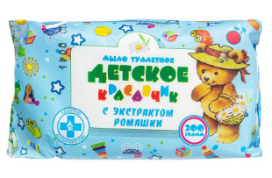 Торговая марка: Меридиан  Тип: туалетное мыло, детское мыло   Антибактериальное: Нет   Содержание жирных кислот: неприменимо  Объем, мл/Вес, г: 200  Отдушка: цветочная Вид упаковки: полиэтиленовая Количество штук в упаковке: 1  Количество штук в упаковке: 1 Количество штук в транспортном коробе: 40 шт. Страна происхождения: Россия103